Dear Friends, I hope this letter finds you safe and well. It’s an honor to continue serving as your representative in Congress, and I take the responsibility very seriously. I appreciate the opportunity to update you on what I’ve been working on behalf of the people of the Second Congressional District.In August, I voted for the Inflation Reduction Act because it represented a dramatic turnaround from misguided efforts to pass sweeping, ill-designed legislation that tried to accomplish too many things through budget gimmicks, setting up problematic fiscal cliffs in numerous programs and refusing to make the difficult decisions to allow for a fiscally responsible bill. The Inflation Reduction Act, which was signed into law by the president, was fiscally responsible and targeted four key priorities: reducing our national debt and putting our country back on a more sustainable path, lowering the cost of prescription drugs, and making health care more affordable, investing in an all-of-the-above energy strategy to significantly increase oil, gas, and renewable energy production to lower energy costs for Americans, and cracking down on the tax avoidance of billion-dollar multinational corporations. This bill was the first major legislation in the last decade to use the reconciliation process to create a fiscally responsible budget to reduce deficits. The Congressional Budget Office estimated it would reduce deficits by approximately $300 billion. As a member of the House Armed Services Committee, I also helped pass the Fiscal Year 2023 National Defense Authorization Act, which among other things, included key wins for Bath shipbuilders, UMaine, and servicemembers and their families. For shipbuilders, the bill secured authorization for a third DDG-51 destroyer; established a new contract for up to 15 DDG-51 destroyers over the next five years, many of which will be built at Bath Iron Works; and included funding for shipyard infrastructure. The bill also authorized over $25 million for defense research programs, including UMaine’s large-scale manufacturing program. Finally, the bill authorized a 4.6% pay increase to help servicemembers and their families deal with rising costs due to inflation. Additionally, at the end of 2022, Congress passed a spending bill to fund the government through September of 2023. The bill funds nearly $27 million in funding for community projects across the Second Congressional District, a lifeline for our lobster industry that freezes any regulatory action for at least six years, and secures millions in additional funding for the Low Income Housing Energy Assistance Program (LIHEAP) to help Mainers heat their homes. Regardless of the year, one of my top priorities is ensuring I’m accessible to you. My staff and I can help answer questions about and navigate federal programs; find resources in Maine; and resolve issues with Medicare, Social Security, the VA, and other federal agencies and programs. We are here to help: Caribou Office: 7 Hatch Drive, Suite 230, Caribou, ME 04736. Phone: (207) 492-6009Lewiston Office: 179 Lisbon Street, Lewiston, ME 04240. Phone: (207) 241-6767Bangor Office: 6 State Street, Suite 101, Bangor, ME 04401. Phone: (207) 249-7400I look forward to building on momentum from recent legislative wins for Mainers and continuing to work on your behalf in 2023. Do not hesitate to reach out and voice an opinion on legislation, let us know about local events, or seek assistance navigating federal agencies or programs. It’s an honor to represent you in Congress, and I wish you a healthy and prosperous year to come. Respectfully, 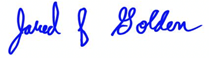 Jared F. GoldenMember of Congress